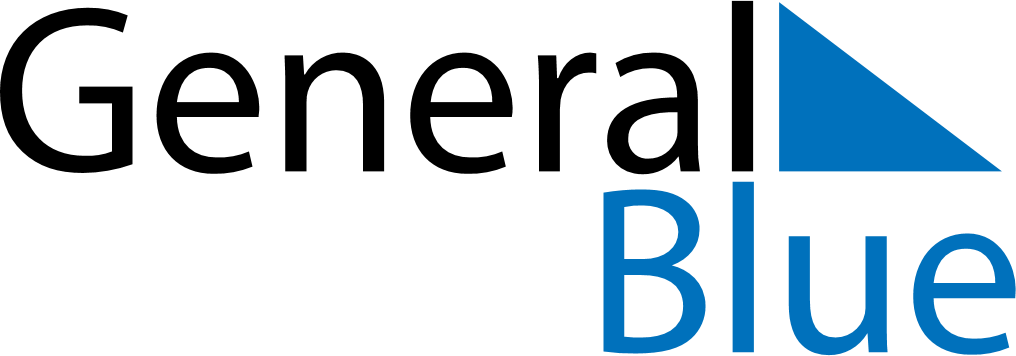 October 2024October 2024October 2024GuatemalaGuatemalaSUNMONTUEWEDTHUFRISAT1234567891011121314151617181920212223242526Revolution Day2728293031